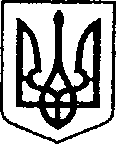 Ніжинська міська радаVІІІ скликання   Протокол № 22засідання постійної комісії міської ради з  питань житлово-комунального господарства, транспорту і зв’язку та енергозбереження25.10.2021 р.                                                                                                    11:00                                                                                                              Малий залГоловуючий: Дегтяренко В. М.Присутні на засіданні члени комісії: Одосовський  М. І. - заступник голови комісії;Онокало І. А. –  секретар комісії;Лінник А. В. – член комісії.Відсутні члени комісії: Рябуха В. Г., Черпіта С. М. Присутні: Список присутніх додається.Формування  порядку денного:СЛУХАЛИ:	Дегтяренко В. М., голову комісії, який ознайомив присутніх з порядком денним засідання постійної комісії Ніжинської міської ради з питань житлово-комунального господарства, транспорту і зв’язку  та енергозбереження від 25.10.2021 року та запропонував затвердити його.ВИРІШИЛИ:		Затвердити порядок денний.ГОЛОСУВАЛИ: 	«за» - 4 одноголосно.Порядок денний:Розгляд питань порядку денного:Про внесення змін до п. 5 додатку до рішення Ніжинської міської ради від 30 вересня 2020 року №4-79/2020 «Про затвердження Міської програми забезпечення службовим житлом лікарів КНП «Ніжинська центральна міська лікарня імені Миколи Галицького» Ніжинської міської ради Чернігівської області на 2020-2021 роки» (зі змінами, внесеними рішенням Ніжинської міської ради від 30 березня 2021 року №5-8/2021) (ПР №656 від 19.10.2021 року)СЛУХАЛИ: Лях О. М., начальника відділу квартирного обліку та приватизації житла, яка ознайомила присутніх з проектом рішення та надала пояснення щодо необхідності його прийняття.ВИРІШИЛИ:  Проект рішення підтримати та рекомендувати для розгляду на черговому засіданні сесії Ніжинської міської ради VIII скликання.ГОЛОСУВАЛИ: 	«за» - 4 одноголосно.Про внесення змін до рішення Ніжинської міської ради від 24.12.2020 року №73-4/2020 «Про передачу на балансовий облік комунального підприємства «Виробниче управління комунального господарства» майна комунальної власності Ніжинської територіальної громади» (ПР №661 від 20.10.2021 року)СЛУХАЛИ: Градобик В. В., начальника Управління освіти, яка ознайомила присутніх з проектом рішення та надала пояснення щодо необхідності його прийняття /проект рішення додається/.ВИРІШИЛИ:  Проект рішення підтримати та рекомендувати для розгляду на черговому засіданні сесії Ніжинської міської ради VIII скликання.ГОЛОСУВАЛИ: 	«за» - 4 одноголосно.Про передачу в оперативне управління майна комунальної власності нежитлова будівля спортзалу КДЮСШ, загальною площею 386,7 кв. м., розташованої за адресою: місто Ніжин, вулиця Московська, будинок 5-В (ПР №662 від 20.10.2021 року)СЛУХАЛИ: Градобик В. В., начальника Управління освіти, яка ознайомила присутніх з проектом рішення та надала пояснення щодо необхідності його прийняття /проект рішення додається/.ВИРІШИЛИ:  Проект рішення підтримати та рекомендувати для розгляду на черговому засіданні сесії Ніжинської міської ради VIII скликання.ГОЛОСУВАЛИ: 	«за» - 4 одноголосно.Про передачу на балансовий облік індивідуально визначеного майна комунальної власності (ПР №670 від 22.10.2021 року)СЛУХАЛИ: Градобик В. В., начальника Управління освіти, яка ознайомила присутніх з проектом рішення та надала пояснення щодо необхідності його прийняття /проект рішення додається/.ВИРІШИЛИ:  Проект рішення підтримати та рекомендувати для розгляду на черговому засіданні сесії Ніжинської міської ради VIII скликання.ГОЛОСУВАЛИ: 	«за» - 4 одноголосно.Про надання дозволу на умовний поділ 4/25 частки об’єкта нерухомого майна, комунальної власності Ніжинської територіальної громади, загальною площею 92,4 кв. м., що знаходиться у контурі житлового будинку, за адресою: Чернігівська область, місто Ніжин, вулиця Озерна, будинок №21 (ПР №672 від 22.10.2021 року)СЛУХАЛИ: Федчун Н. О., начальника відділу комунального майна Управління комунального майна та земельних відносин, яка ознайомила присутніх з проектом рішення та надала пояснення щодо необхідності його прийняття /проект рішення додається/.ВИРІШИЛИ:  Проект рішення підтримати та рекомендувати для розгляду на черговому засіданні сесії Ніжинської міської ради VIII скликання.ГОЛОСУВАЛИ: 	«за» - 4 одноголосно.Про надання дозволу на умовний поділ об’єкта нерухомого майна комунальної власності Ніжинської територіальної громади, що знаходиться за адресою: Чернігівська область, місто Ніжин, вулиця Амосова академіка (Семашко), будинок №14а, приміщення 1 (ПР №673 від 22.10.2021 року)СЛУХАЛИ: Федчун Н. О., начальника відділу комунального майна Управління комунального майна та земельних відносин, яка ознайомила присутніх з проектом рішення та надала пояснення щодо необхідності його прийняття /проект рішення додається/.ВИРІШИЛИ:  Проект рішення підтримати та рекомендувати для розгляду на черговому засіданні сесії Ніжинської міської ради VIII скликання.ГОЛОСУВАЛИ: 	«за» - 4 одноголосно.Про прийняття на збереження безхазяйного нерухомого майна (ПР №674 від 22.10.2021 року)СЛУХАЛИ: Федчун Н. О., начальника відділу комунального майна Управління комунального майна та земельних відносин, яка ознайомила присутніх з проектом рішення та надала пояснення щодо необхідності його прийняття /проект рішення додається/.ВИРІШИЛИ:  Проект рішення підтримати та рекомендувати для розгляду на черговому засіданні сесії Ніжинської міської ради VIII скликання.ГОЛОСУВАЛИ: 	«за» - 4 одноголосно.Про скасування рішення Ніжинської міської ради від 19 серпня 2021 року №94-12/2021 «Про приватизацію нежитлової будівлі, що розташована за адресою: місто Ніжин, вулиця Гребінки, будинок 14» та припинення приватизації нежитлової будівлі, що розташована за адресою:   місто   Ніжин,   вулиця Гребінки, будинок 14 (ПР №675 від 23.10.2021 року).СЛУХАЛИ: Федчун Н. О., начальника відділу комунального майна Управління комунального майна та земельних відносин, яка ознайомила присутніх з проектом рішення та надала пояснення щодо необхідності його прийняття /проект рішення додається/.ВИРІШИЛИ:  Проект рішення підтримати та рекомендувати для розгляду на черговому засіданні сесії Ніжинської міської ради VIII скликання.ГОЛОСУВАЛИ: 	«за» - 4 одноголосно.Про передачу в оперативне управління майна комунальної власності Ніжинської територіальної громади, а саме: нежитлової будівлі, що розташована за адресою: місто Ніжин, вулиця Гребінки, будинок 14 (ПР №676 від 23.10.2021 року)СЛУХАЛИ: Федчун Н. О., начальника відділу комунального майна Управління комунального майна та земельних відносин, яка ознайомила присутніх з проектом рішення та надала пояснення щодо необхідності його прийняття /проект рішення додається/.ВИРІШИЛИ:  Проект рішення підтримати та рекомендувати для розгляду на черговому засіданні сесії Ніжинської міської ради VIII скликання.ГОЛОСУВАЛИ: 	«за» - 4 одноголосно. Про прийняття у комунальну власність Ніжинської територіальної громади в особі Ніжинської міської ради майна (ПР №677 від 23.10.2021 року)СЛУХАЛИ: Федчун Н. О., начальника відділу комунального майна Управління комунального майна та земельних відносин, яка ознайомила присутніх з проектом рішення та надала пояснення щодо необхідності його прийняття /проект рішення додається/.ВИРІШИЛИ:  Проект рішення підтримати та рекомендувати для розгляду на черговому засіданні сесії Ніжинської міської ради VIII скликання.ГОЛОСУВАЛИ: 	«за» - 4 одноголосно. Про внесення змін до п.1.1. рішення Ніжинської міської ради від 01 липня 2021 року №52-11/2021 «Про перелік об’єктів комунальної власності Ніжинської територіальної  громади, що підлягають приватизації в 2021 році» (ПР №679 від 23.10.2021 року)СЛУХАЛИ: Федчун Н. О., начальника відділу комунального майна Управління комунального майна та земельних відносин, яка ознайомила присутніх з проектом рішення та надала пояснення щодо необхідності його прийняття /проект рішення додається/.ВИРІШИЛИ:  Проект рішення підтримати та рекомендувати для розгляду на черговому засіданні сесії Ніжинської міської ради VIII скликання.ГОЛОСУВАЛИ: 	«за» - 4 одноголосно. Про надання згоди на поділ об’єкта нерухомого майна комунальної власності Ніжинської територіальної громади (ПР №680 від 23.10.2021 року)СЛУХАЛИ: Федчун Н. О., начальника відділу комунального майна Управління комунального майна та земельних відносин, яка ознайомила присутніх з проектом рішення та надала пояснення щодо необхідності його прийняття /проект рішення додається/.ВИРІШИЛИ:  Проект рішення підтримати та рекомендувати для розгляду на черговому засіданні сесії Ніжинської міської ради VIII скликання.ГОЛОСУВАЛИ: 	«за» - 4 одноголосно.  Про надання згоди на поділ нежитлової будівлі “аптека” комунальної власності Ніжинської територіальної громади, загальною площею 591,3 кв. м., що знаходиться за адресою: Чернігівська обл., місто Ніжин, вулиця Озерна, 21 (ПР №683 від 25.10.2021 року).СЛУХАЛИ: Федчун Н. О., начальника відділу комунального майна Управління комунального майна та земельних відносин, яка ознайомила присутніх з проектом рішення та надала пояснення щодо необхідності його прийняття /проект рішення додається/.ВИРІШИЛИ:  Проект рішення підтримати та рекомендувати для розгляду на черговому засіданні сесії Ніжинської міської ради VIII скликання.ГОЛОСУВАЛИ: 	«за» - 4 одноголосно. Про затвердження Положення про відділ з благоустрою, житлових питань, паркування, роботи з органами самоорганізації населення та взаємодії з правоохоронними органами виконавчого комітету Ніжинської міської ради Чернігівської області у новій редакції (ПР №682 від 25.10.2021 року)СЛУХАЛИ: Бойко Н. Г, начальник відділу з благоустрою, роботи з органамисамоорганізації населення та взаємодії з правоохоронними органами, яка ознайомила присутніх з проектом рішення та надала пояснення щодо необхідності його прийняття /проект рішення додається/.ВИРІШИЛИ:  Проект рішення підтримати та рекомендувати для розгляду на черговому засіданні сесії Ніжинської міської ради VIII скликання.ГОЛОСУВАЛИ: 	«за» - 4 одноголосно.Голова комісії                                                                   В. М. Дегтяренко №Назва проекту рішення або питанняРозробники проекту, голови постійних комісій міської ради (профільних)1.Про внесення змін до п. 5 додатку до рішення Ніжинської міської ради від 30 вересня 2020 року №4-79/2020 «Про затвердження Міської програми забезпечення службовим житлом лікарів КНП «Ніжинська центральна міська лікарня імені Миколи Галицького» Ніжинської міської ради Чернігівської області на 2020-2021 роки» (зі змінами, внесеними рішенням Ніжинської міської ради від 30 березня 2021 року №5-8/2021) (ПР №656 від 19.10.2021 року)Лях О. М.Дегтяренко В.М.  2.Про внесення змін до рішення Ніжинської міської ради від 24.12.2020 року №73-4/2020 «Про передачу на балансовий облік комунального підприємства «Виробниче управління комунального господарства» майна комунальної власності Ніжинської територіальної громади» (ПР №661 від 20.10.2021 року)Градобик В. В.Дегтяренко В.М.3.Про передачу в оперативне управління майна комунальної власності нежитлова будівля спортзалу КДЮСШ, загальною площею 386,7 кв. м., розташованої за адресою: місто Ніжин, вулиця Московська, будинок 5-В (ПР №662 від 20.10.2021 року) Градобик В. В.Дегтяренко В.М.4.Про передачу на балансовий облік індивідуально визначеного майна комунальної власності (ПР №670 від 22.10.2021 року)Градобик В. В.Дегтяренко В.М.5.Про надання дозволу на умовний поділ 4/25 частки об’єкта нерухомого майна, комунальної власності Ніжинської територіальної громади, загальною площею 92,4 кв. м., що знаходиться у контурі житлового будинку, за адресою: Чернігівська область, місто Ніжин, вулиця Озерна, будинок №21 (ПР №672 від 22.10.2021 року)Онокало І. А.Дегтяренко В.М.6.Про надання дозволу на умовний поділ об’єкта нерухомого майна комунальної власності Ніжинської територіальної громади, що знаходиться за адресою: Чернігівська область, місто Ніжин, вулиця Амосова академіка (Семашко), будинок №14а, приміщення 1 (ПР №673 від 22.10.2021 року)Онокало І. А.Дегтяренко В.М.7.Про прийняття на збереження безхазяйного нерухомого майна (ПР №674 від 22.10.2021 року)Онокало І. А.Дегтяренко В.М.8.Про скасування рішення Ніжинської міської ради від 19 серпня 2021 року №94-12/2021 «Про приватизацію нежитлової будівлі, що розташована за адресою: місто Ніжин, вулиця Гребінки, будинок 14» та припинення приватизації нежитлової будівлі, що розташована за адресою:   місто   Ніжин,   вулиця Гребінки, будинок 14 (ПР №675 від 23.10.2021 року)Онокало І. А.Дегтяренко В.М.9.Про передачу в оперативне управління майна комунальної власності Ніжинської територіальної громади, а саме: нежитлової будівлі, що розташована за адресою: місто Ніжин, вулиця Гребінки, будинок 14 (ПР №676 від 23.10.2021 року)Онокало І. А.Дегтяренко В.М.10.Про прийняття у комунальну власність Ніжинської територіальної громади в особі Ніжинської міської ради майна (ПР №677 від 23.10.2021 року)Онокало І. А.Дегтяренко В.М.11.Про внесення змін до п.1.1. рішення Ніжинської міської ради від 01 липня 2021 року №52-11/2021 «Про перелік об’єктів комунальної власності Ніжинської територіальної  громади, що підлягають приватизації в 2021 році» (ПР №679 від 23.10.2021 року)Онокало І. А.Дегтяренко В.М.12.Про надання згоди на поділ об’єкта нерухомого майна комунальної власності Ніжинської територіальної громади (ПР №680 від 23.10.2021 року)Онокало І. А.Дегтяренко В.М.13.Про надання згоди на поділ нежитлової будівлі “аптека” комунальної власності Ніжинської територіальної громади, загальною площею 591,3 кв.м., що знаходиться за адресою: Чернігівська обл, місто Ніжин, вулиця Озерна, 21           (ПР №683 від 25.10.2021 року)Онокало І. А.Дегтяренко В.М14.Про затвердження Положення про відділ з благоустрою, житлових питань, паркування, роботи з органами самоорганізації населення та взаємодії з правоохоронними органами виконавчого комітету Ніжинської міської ради Чернігівської області у новій редакції (ПР №682 від 25.10.2021 року)Бойко Н. Г.Дегтяренко В.М